2019年辽源市各级机关考试录用公务员面试时间安排表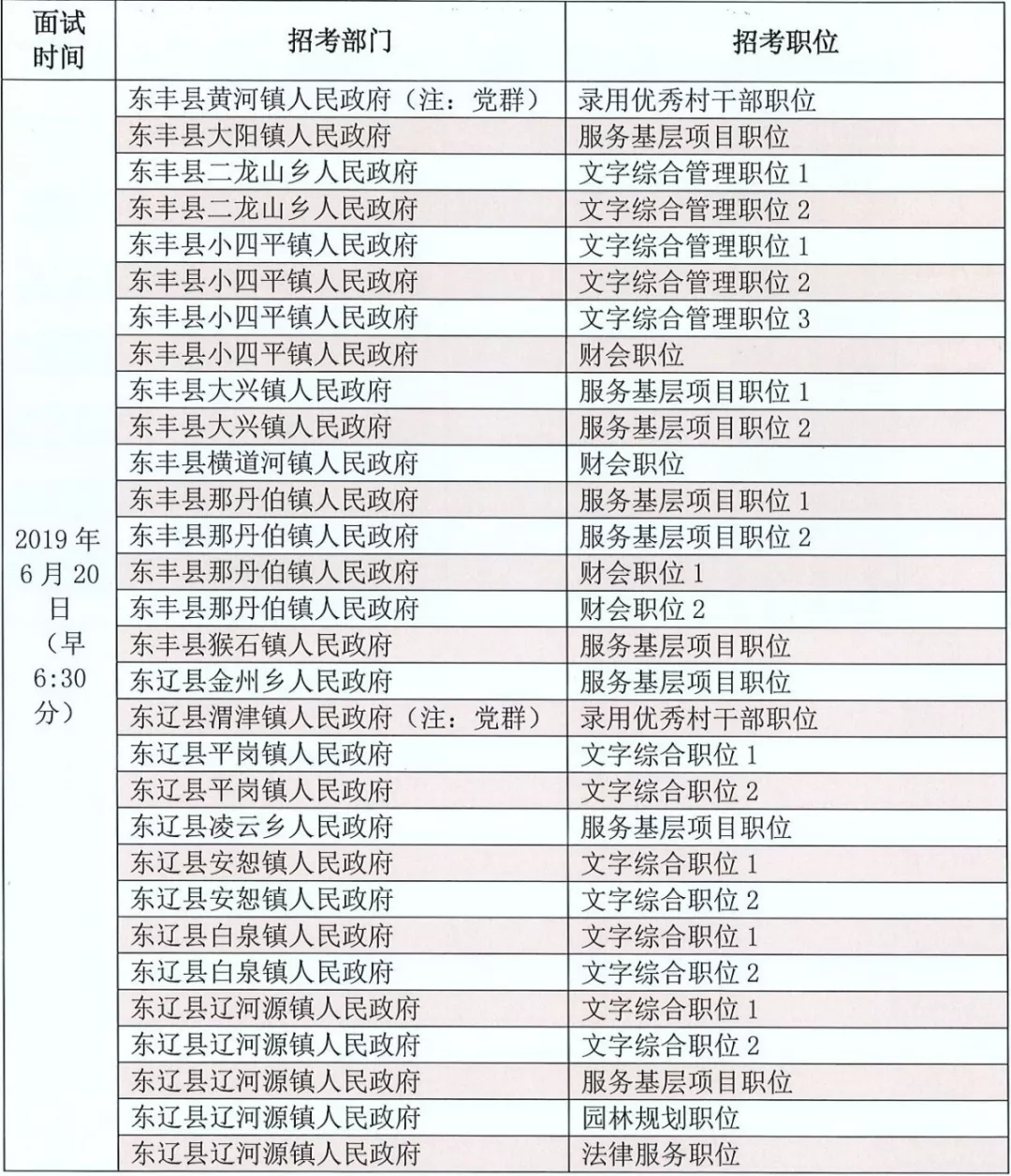 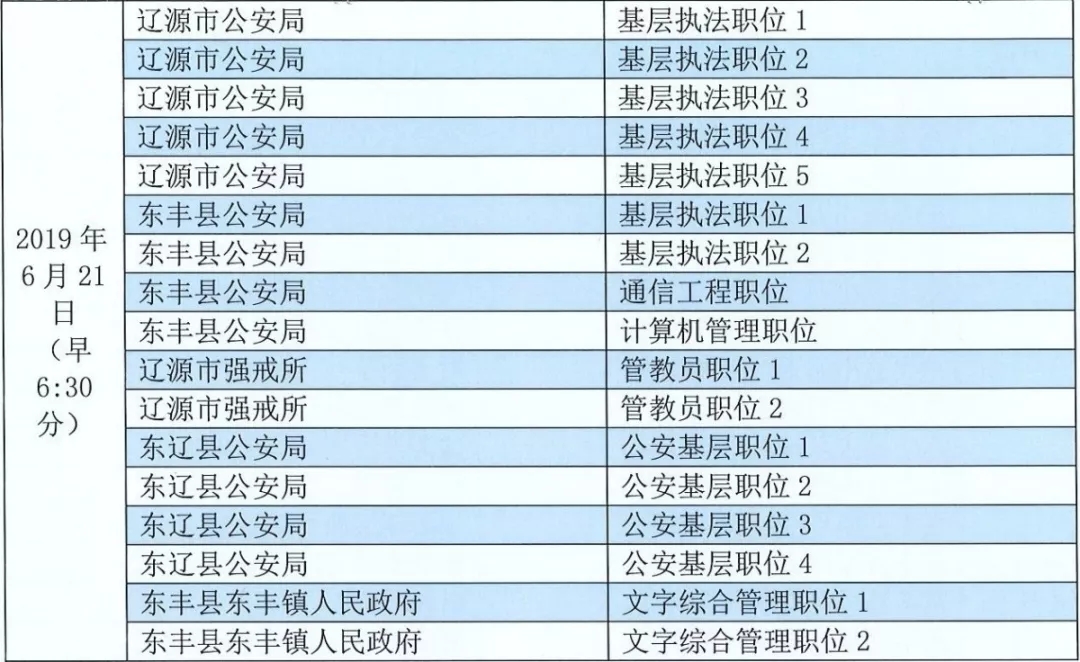 